Stadt HamelnNegativnetz der Stadt HamelnDas Negativnetz besteht aus den mit den Vorschriftenzeichen VZ 269 "Verbot für Fahrzeuge mit wassergefährdender Ladung" und  VZ 261 "Verbot für kennzeichnungspflichtige Kraftfahrzeuge mit gefährlichen Gütern“ gekennzeichneten Straßen, bei denen die öffentliche Straße den Fassungsbereich (WSZ I) oder die engere Schutzzone eines Wasserschutz-gebietes (WSZ II) kreuzt und eine zumutbare Umleitung für Fahrzeuge mit wassergefähr-dender Ladung vorhanden ist. Hinsichtlich weiterer Verbotsstrecken erhebt die Karte keinen Anspruch auf Vollständigkeit.Durch Fahrverbotszeichen gekennzeichnete Sperrstrecken (Negativnetz)im Gebiet der Stadt Hameln:Sintelsberg, 	ab Kreuzung L 424 (Ohsener Landstr.) bis Einmündung Heinrich-Schormann-Weg in Richtung K 13 (Hastenbecker Landstr.)K 49 	zwischen K 16 und K 13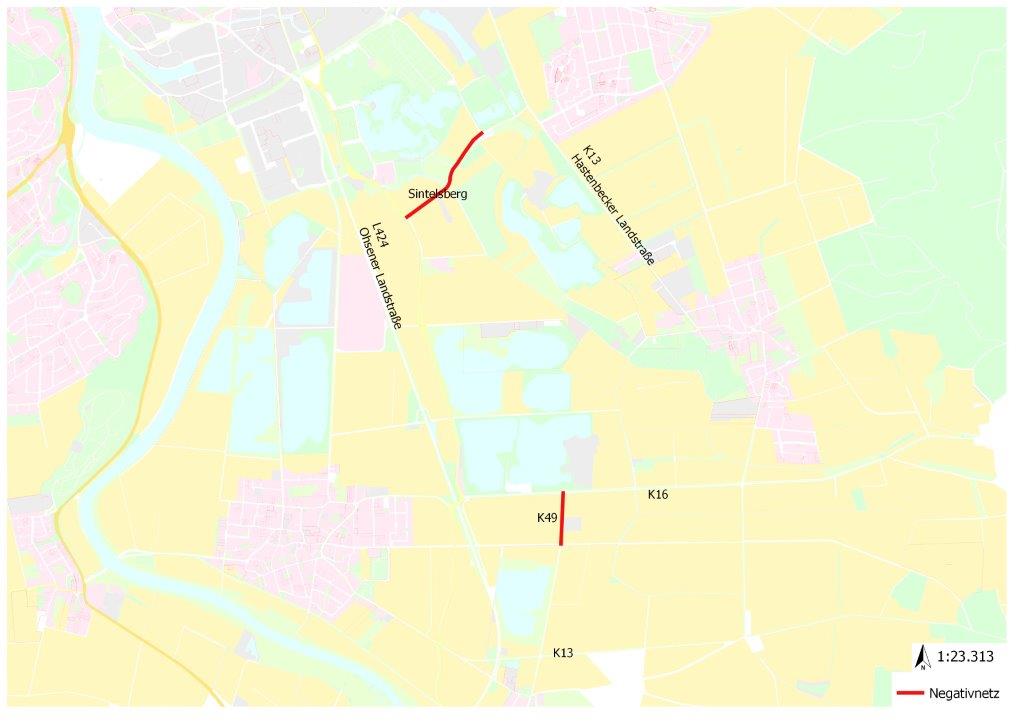 